Walkersville Evangelical Presbyterian ChurchFebruary 11, 2024                    10:00 a.m.  Pastor Paul Rankin	Pianist, Sue Thornton	Organist, Layne DewlenPrelude	Greeting & AnnouncementMinute for Mission: Ground 40*Call to Worship 	“Glorify Thy Name”         		       #9*Prayer*Hymn“    		“Take Time to  Be Holy”                    #656*Confession (Romans 5:8)Bud God demonstrates his love for us in that while we were still sinners Christ died for us.*Silent Confession of Sin*Assurance of Pardon (Psalm 51:10, 12)Create in me a clean heart, O God, and put a new and right spirit within me…Restore to me the joy of your salvation and sustain in me a willing spirit.*Gloria Patri		We will GlorifyWe will glorify the Father, We will glorify the Son,	We will glorify the Spirit, God Almighty three in one.As He was in the beginning, so He is eternally,	God unchanging, never wavering, holy, loving Trinity.	Children’s Moment: Baptism of Riggs Matthew CampbellOffertory       			                       			Choir	Written in Red 	By Gordon Jensen, arranged by Camp Kirkland*Doxology & PrayerScripture: Matthew 5:8                  		      pg. 4 NT Pew Bible Sermon: “What’s Normal? Completeness”         Pastor Paul Rankin*Hymn       	 “The Longer I Serve Him”               	  #520Prayer*Hymn              “O for a Heart to Praise My God”   	  #650*Benediction*Those who are able, please stand.Today’s Sermon: Matthew 5:8 “What’s Normal? Completeness”Scripture/Verses: ____________________________________________________________________________________________Key Points: ___________________________________________ __________________________________________________________________________________________________________________________________________________________________Notes: ________________________________________________________________________________________________________________________________________________________________________________________________________________________________________________________________________________________________________________________________________________________________________________________________________________________________________________________________________________________________________________________________________________________________________________________________________________________________________________________________________________________________________________________Walkersville Evanglical Presbyterian ChurchTeaching Elder: Pastor Paul Rankin (814-279-5055)Ruling Elders:6204 Brady Rd, Waxhaw, NC 28173  	704-843-3612Walkersvilleepc@gmail.com www.walkersvilleepc.org	Facebook: Walkersville Evangelical Presbyterian ChurchPastor Paul’s Office Hours: Mon.-Thur., 8:30 – 5:00 or by appt. Caitlin’s Hours: M,W, F 8-2Walkersville EvangelicalPresbyterian Church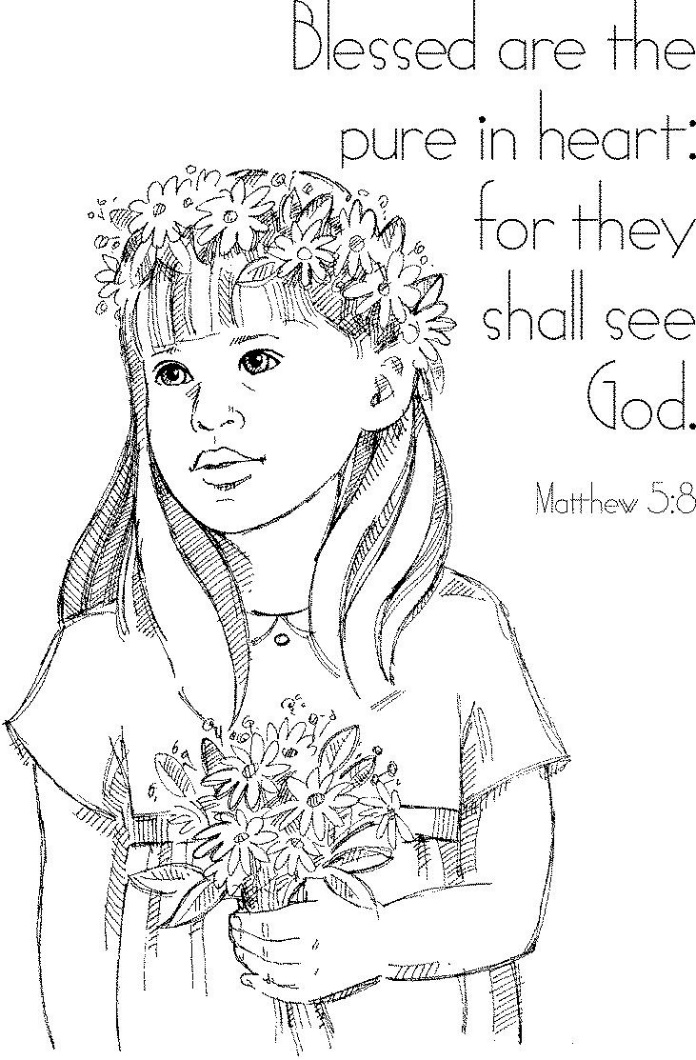 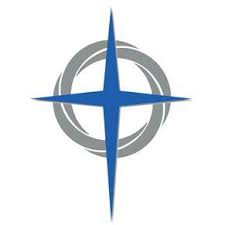 February 11, 2024				    Organized 1908Class of 2024Class of 2025Class of 2026Larry Schott,(704-774-1691)Dennis Robinson ,(704-291-056)Rick Gay ,(704-843-5733)Bob Stirton,(704-361-4888)Ann Rose,(854-999-8061)